Znak: ZOZ.V.010/DZP/32/24                                     Sucha Beskidzka dnia 28.03.2024r.       Dotyczy: Dostawę produktów leczniczych do Apteki Szpitalnej – uzupełnienie V.                         Dyrekcja Zespołu Opieki Zdrowotnej w Suchej Beskidzkiej informuje o zmianie terminu składana i otwarcia ofert oraz mienie terminu związania z ofertą.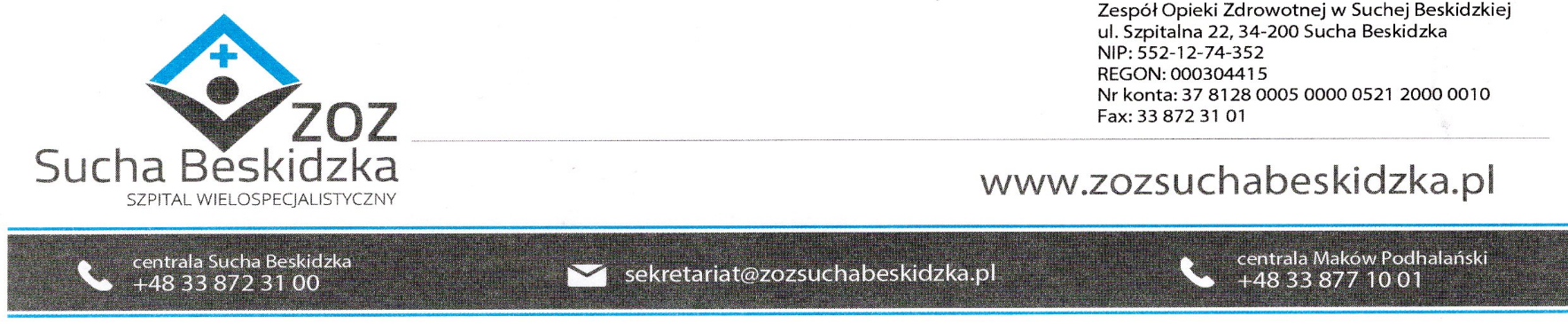 Termin składania ofert: 03.04.2024 godzina 10:00Termin otwarcia ofert: 03.04.2024 godzina 11:00Termin związania z ofertą: 02.05.2024r.W załączeniu zmodyfikowany załącznik nr 1 oraz ogłoszenie o zmianie ogłoszenia w BZP.